Папье-маше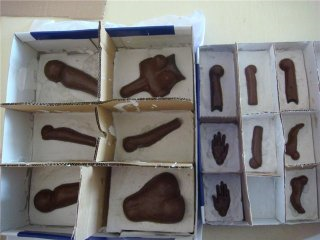 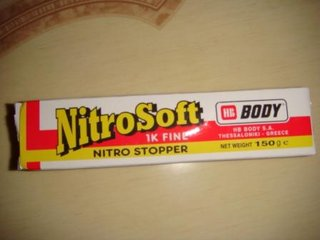 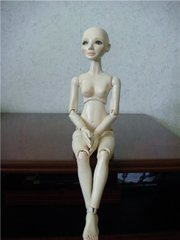 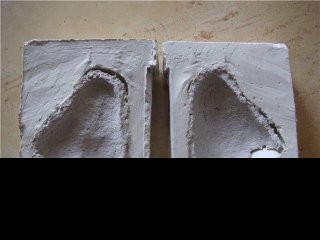 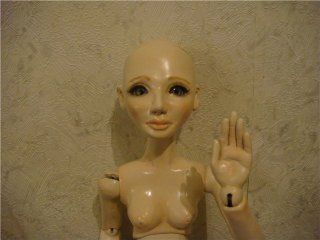 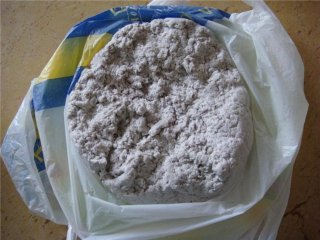 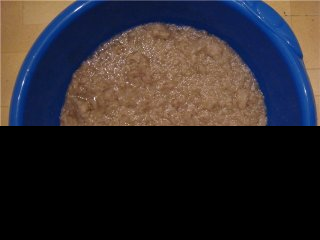 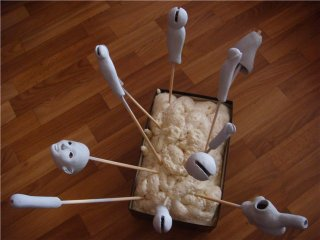 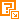 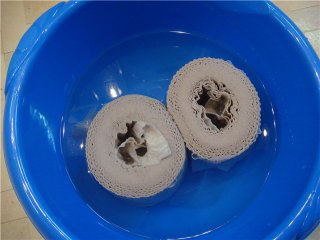 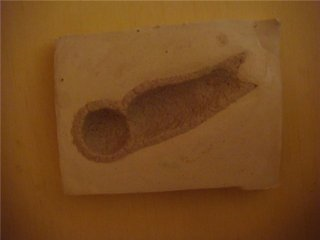 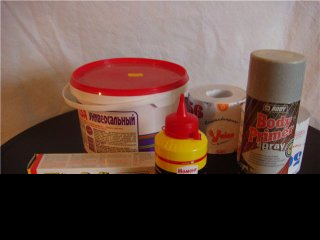 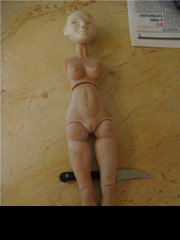 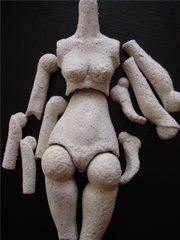 